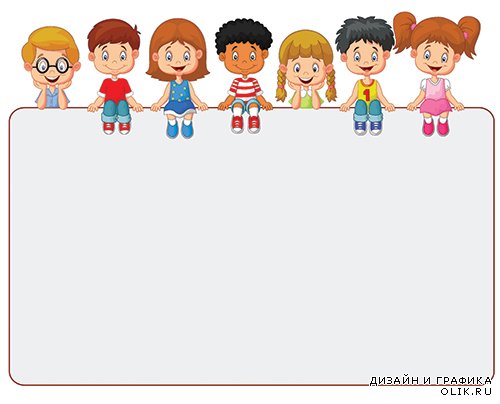 ПАМЯТКА-ОБРАЩЕНИЕ 3-Х ЛЕТКИ «Я СКОРО ВЫРАСТУ…»1. Мама, это скоро пройдет! К 4 годам я стану более покладистым. 2. Мне сейчас также тяжело, как было в родах и будет в пубертате. 3. Мама, я учусь ОТ ТЕБЯ. 4. Будь для меня тренером и партнером. 5. Моё «нет» - это формирование личности. 6. Мама, будь взрослой, не уходи в жертву или агрессора. 7. Мама, я хочу точно знать, что ты продолжаешь ЛЮБИТЬ меня, несмотря на мои       закидоны. 8. Пойми, делать «назло» и «манипулировать» я пока не умею и научусь только к годам     шести. 9. Мама, иногда просто дыши глубже! 10. Самый мой большой недостаток  -  Я СКОРО ВЫРАСТУ…Подготовила: Климушкина-Афанасьева И.В., социальный педагог